XY270 								Scheda creata il 26 dicembre 2022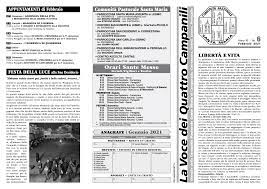 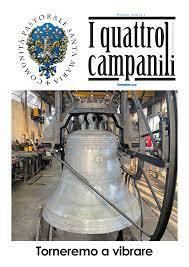 Descrizione storico-bibliograficaLa *voce dei quattro campanili : mensile della Comunità pastorale Santa Maria di Camparada, Correzzana, Gerno, Lesmo, Peregallo. –    -anno 11, n. 8 (aprile 2021). - [Lesmo : s.n., 2011-2021]. – volumi : ill. ((7-8 n. l’anno. – Descrizione basata su: anno 11, n. 5 (gennaio 2021). – Dal 2021 disponibile anche onlineI *quattro campanili / Comunità pastorale Santa Maria, Lesmo. – Anno 1, n. 1 (giugno 2021)-    . - Lesmo : [s.n., 2021]-    . – volumi : ill. ((7-8 n. l’anno. - Disponibile anche onlineAutore: Comunità pastorale Santa Maria <Lesmo>Soggetto: Lesmo – Parrocchie - PeriodiciVolumi disponibili in rete 2021-